IDENTIFYING INFORMATION IN A MOVIE POSTERAUTHORS:  	Aline Boehs - alineboehs@gmail.comFelipe Frazão Gevieski - felipegevieski@gmail.comRosely Perez Xavier – t4tenglish@gmail.com.brRead the movie poster below and check the types of information it presents. 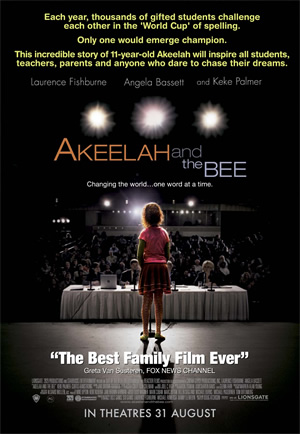 http://www.moviexclusive.com/review/akeelahandthebee/akeelahandthebee.htm(     ) The name of the movie. 		(     ) Comment on the movie.(     ) The translation of the movie title. 	(     ) The movie summary.	(     ) The names of the main actors.		(     ) Image of a scene of the movie.(     ) Photo of the main characters.		(     ) A brief introduction of the movie.(     ) The director’s name.			(     ) The movie rating.(     ) The release date.			(     ) The producer’s name. (     ) The sponsor(s) of the movie.		(     ) The movie prizes and awards.